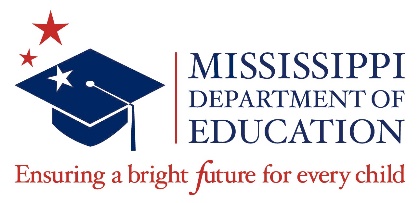 Acknowledgment of AmendmentsRequest for ProposalsMississippi Teacher Residency in Critical Shortage Areas ESSER Grant of Solicitation Amendment Number One  October 13, 2021The following amends section 1.2, Eligibility Criteria, on page 6 of the Request for Proposals (RFP): IHE Eligibility:  Eligible IHEs include all public and private Mississippi IHEs that have a State Board of Education (SBE) approved educator preparation program.  IHEs must have the ability and capacity to provide programming and support to candidates desiring to attain a master’s degree in elementary education and special education to ensure that residents have the skills, knowledge, and dispositions for effectiveness as licensed educators under endorsements 120 and 221.  The following amends section 1.2, Eligibility Criteria, on page 6 of the Request for Proposals (RFP): Student Eligibility: Diverse teacher candidates must hold at least a Bachelor’s degree and either meet the minimum required passing score on the Praxis Core, have a 21 or higher on the ACT, OR have a 3.0 GPA (60 hours of coursework) AND Praxis Content Knowledge Test acceptable scores. Amendment Number One                                                         				NOTE:  This amendment one is hereby made a part of the Mississippi Department of Education’s Request for Proposals.  The Vendor acknowledges receipt of said amendment and is made aware of the changes contained therein. By signing this form, the Offeror accepts the changes as part of the contract requirement. ________________________________________                       ___________________________  Authorized Signature 						         Date  ________________________________________  Printed Name 